POSITION DESCRIPTION 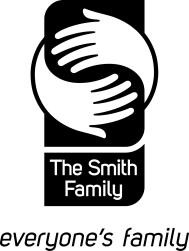 General Information Position Title: National Manager, Events & Community Fundraising Incumbent: Maternity Leave – Full TimeFunction: Philanthropy Location(s): National Office Manager’s Position Title: Head of Strategy and Philanthropy Manager’s Name: Hannah Foster, Acting head of Philanthropy Date Prepared: April 2021Prepared By: Susan Fleming Approved By: Judy BarracloughPrimary Purpose of this Position  To manage the strategy, design and delivery of The Smith Family’s national events and community fundraising, including associated digital platforms, to build engagement with donors, partners and supporters and to generate income in line with strategy and targets. Scope Scope Direct Reports to this Position Indirect Reports By Position Title Total Number Community Fundraising Manager Project Manager, National Events Fundraising Manager - Events  NSW & ACT Event CoordinatorQLD Event CoordinatorWA Event Coordinator Vic Event Coordinator1. Major Events Coordinator – Fundraising VIC and Toy & Book SAFinancial Dimensions controlled by this Position  Financial Dimensions controlled by this Position  Direct control Indirect control  National & State Events Budget - Income generation and expenses management Other Dimensions of this Position Other Dimensions of this Position Strong peer to peer relationships with each of the State General Managers as well as other stakeholders listed on the following page, who are integral to delivery of our events calendar.   Leading strong professional collaboration amongst all team members involved in events. Strong peer to peer relationships with each of the State General Managers as well as other stakeholders listed on the following page, who are integral to delivery of our events calendar.   Leading strong professional collaboration amongst all team members involved in events. Setting Priorities  How often does employee prioritise their own work?  Eg. Daily, weekly, monthly, annually, other Daily How often does employee determine the priorities of others? Eg. Daily, weekly, monthly, annually, other Weekly Key Relationships  Key Relationships  Internal CEO Head of Strategy & Philanthropy Head of Communications Head of State and Territory Operations  Head of Research and Advocacy Head of Marketing State General Managers Philanthropy Comms ManagerPhilanthropy Operations Manager Fundraising Commercial ManagerVolunteering TeamCorporate Partnerships  Team Major Gifts Team Trust & Foundations Team National Manager, Program Growth and SustainabilityExternal Corporate partners Project goods & service suppliers  Volunteers – Corporate / Community  Community organisations Key Decision Making in this Role  Decisions Expected Event plans to meet targets and effectively collaborate with State-based event coordinators Budget setting and management for income and costs Recruitment and team management of direct & indirect reports Process/ policy and procedure improvements   Recommendations Expected Event strategies for the organisation and event purpose for each event within this overall strategy Stakeholder engagement strategy Long-term and annual plans for income growth New community events to support The Smith Family Partnership and/or sponsorship negotiations for participation in external events  Key Responsibilities / Accountabilities   Key Responsibilities / Accountabilities   Major Area:  Events strategy and planning % of Job:  20% Develop the strategy for events and community fundraising in The Smith Family, in conjunction with the Head of Strategy & Philanthropy and in collaboration with key stakeholders, and drive the execution of this strategy Develop the strategy for events and community fundraising in The Smith Family, in conjunction with the Head of Strategy & Philanthropy and in collaboration with key stakeholders, and drive the execution of this strategy Manage the over-arching platform strategy for Major Events and Community Fundraising, including the introduction, execution and design of online fundraising mechanisms. Manage the over-arching platform strategy for Major Events and Community Fundraising, including the introduction, execution and design of online fundraising mechanisms. Plan and manage income and expenditure budgets for all nationally run events, in line with agreed return on investment targets  Plan and manage income and expenditure budgets for all nationally run events, in line with agreed return on investment targets  Plan and manage workflow and leadership opportunities across the national and state teams to effectively utilise all events team members Plan and manage workflow and leadership opportunities across the national and state teams to effectively utilise all events team members Major Area:  Community Fundraising Events Management  % of Job:  20% Drive the further development of the community fundraising events calendar, that is well supported by the organisation, and identify new community events opportunities Drive the further development of the community fundraising events calendar, that is well supported by the organisation, and identify new community events opportunities Oversee management of community fundraising platforms Oversee management of community fundraising platforms Ensure small requests for community events are well managed through the Supporter Care team and feedback is solicited to ensure ongoing improvement Ensure small requests for community events are well managed through the Supporter Care team and feedback is solicited to ensure ongoing improvement Ensure clear policy and guidelines are in place and up to date for community events Ensure clear policy and guidelines are in place and up to date for community events Major Area:  Stakeholder management and team leadership % of Job:  50% Lead a team of events managers to deliver on our strategy, and provide coaching, mentoring and growth opportunities for the team Lead a team of events managers to deliver on our strategy, and provide coaching, mentoring and growth opportunities for the team Develop a strong cross-organisational team of event coordinators working to deliver, improve and grow all our events  Develop a strong cross-organisational team of event coordinators working to deliver, improve and grow all our events  Collaborate with all key stakeholders to achieve agreed outcomes, ensuring strong stakeholder communication and engagement Collaborate with all key stakeholders to achieve agreed outcomes, ensuring strong stakeholder communication and engagement Manage the team in each of their events to agreed outcomes and budgets and with a culture of ‘can do’ and collaborative support  Manage the team in each of their events to agreed outcomes and budgets and with a culture of ‘can do’ and collaborative support  Major Area:  Evaluation and documentation % of Job:  10% Ensure and maintain a streamlined briefing process for all events, managed through the national events workflow plan, which ensures that all events remain strategically aligned to the organisation and stakeholders are informed and engaged Ensure and maintain a streamlined briefing process for all events, managed through the national events workflow plan, which ensures that all events remain strategically aligned to the organisation and stakeholders are informed and engaged Ensure a strong focus on debriefing events across key stakeholders, recommending improvements and driving those improvements into future events Ensure a strong focus on debriefing events across key stakeholders, recommending improvements and driving those improvements into future events Ensure short, concise reporting during and post key events to agreed targets and outcomes Ensure short, concise reporting during and post key events to agreed targets and outcomes Key Challenges in Achieving Goal(s):  Managing a diverse and important group of stakeholders Managing multiple, high-intensity events Bringing the events team together cohesively to improve events capability and collaboration and reduce costs Creating a clear agreed outcome and purpose for our events that improves the quality and participation in these events by students and supporters over time. Qualifications, Experience and Competencies: (What background, knowledge, experience or competencies are required to perform the role at the expected level?) Qualifications, Experience and Competencies: (What background, knowledge, experience or competencies are required to perform the role at the expected level?) Qualifications, Experience and Competencies: (What background, knowledge, experience or competencies are required to perform the role at the expected level?) Qualifications, Experience and Competencies: (What background, knowledge, experience or competencies are required to perform the role at the expected level?) Qualifications, Experience and Competencies: (What background, knowledge, experience or competencies are required to perform the role at the expected level?) Education / Qualifications / Memberships: Essential Essential Desirable Desirable Education / Qualifications / Memberships:  Tertiary qualification in related field  Tertiary qualification in related field Experience: Essential Desirable Experience:    Event management experience and Community fundraising experience High level internal and external stakeholder management experience Successful contract negotiation background   Experience with digital fundraising strategy and platforms  Experience in managing events in the not-for-profit sector Competencies:Essential Desirable Competencies:   Strong leadership capabilities and proven ability to manage and develop a strong events team Proven collaboration capabilities with senior level internal and external stakeholders Excellent stakeholder management and influencing skills 